                INTRODUCTION TO COCHRANE SYSTEMATIC REVIEWS WORKSHOP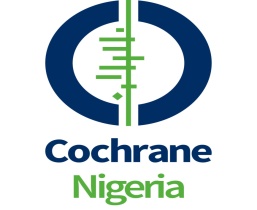 REGISTRATION FORMNote: Please email completed registration form to anyi_ezebialu@yahoo.com and copy cochranenigeria@yahoo.co.uk with subject of the email indicated as Introduction to Cochrane systematic reviews Awka July 2017First Name:Middle name:Surname:SexPhone NumberEmail AddressDepartment/Institution:Area of research interest:Any previous training or experience on conducting systematic reviews/ meta-analysis?Signature and Date